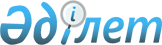 Қарағанды қалалық мәслихатының ХХI сессиясының 2017 жылғы 22 желтоқсандағы № 249 "Қарағанды қаласы бойынша коммуналдық қалдықтардың түзілу және жинақталу нормаларын бекіту туралы" шешіміне өзгеріс енгізу туралыҚарағанды қалалық мәслихатының 2019 жылғы 28 қарашадағы № 459 шешімі. Қарағанды облысының Әділет департаментінде 2019 жылғы 10 желтоқсанда № 5580 болып тіркелді
      Қазақстан Республикасының 2007 жылғы 9 қаңтардағы Экологиялық кодексінің 19-1 бабының 1) тармақшасына сәйкес Қарағанды қалалық мәслихаты ШЕШІМ ЕТТІ:
      1. Қарағанды қалалық мәслихатының ХХI сессиясының 2017 жылғы 22 желтоқсандағы № 249 "Қарағанды қаласы бойынша коммуналдық қалдықтардың түзілу және жинақталу нормаларын бекіту туралы" шешіміне (Нормативтік құқықтық актілерді мемлекеттік тіркеу тізілімінде № 4513 болып тіркелген, 2018 жылдың 8 қаңтарында Қазақстан Республикасы нормативтік құқықтық актілерінің эталондық бақылау банкінде электрондық түрде жарияланған) келесі өзгеріс енгізілсін:
      көрсетілген шешімнің қосымшасы осы шешімнің қосымшасына сәйкес жаңа редакцияда мазмұндалсын.
      2. Осы шешім алғашқы ресми жарияланған күнінен кейін он күнтізбелік күн өткен соң қолданысқа енгізіледі. Қарағанды қаласы бойынша коммуналдық қалдықтардың түзілу және жинақталу нормалары
					© 2012. Қазақстан Республикасы Әділет министрлігінің «Қазақстан Республикасының Заңнама және құқықтық ақпарат институты» ШЖҚ РМК
				
      Сессия төрайымы

С. Буранкулова

      Қалалық мәслихат хатшысы

Қ. Бексұлтанов
Қарағанды қалалық мәслихатының
2019 жылғы "28" қарашадағы
ХLIII сессиясының № 459
шешіміне қосымшаҚарағанды қалалық мәслихатының
2017 жылғы "22" желтоқсандағы
XХI сессиясының № 249 шешіміне
қосымша
№
Коммуналдық қалдықтар жинақталатын объектілер
Есептік бірлік
1 есептік бірлікке жылдық норма, м3
1
Жайлы және жайлы емес үйлер
1 тұрғын
1,76/2,26
2
Жатақханалар, интернаттар, балалар үйлері, қарттар үйлері жәе сол сияқтылар
1 орын
1,06
3
Қонақ үйлер, санаторийлер, демалыс үйлері
1 орын
0,83
4
Балабақшалар, бөбекжайлар
1 орын
0,82
5
Мекемелер, ұйымдар, офистер, кеңселер, жинақ банктері, байланыс бөлімшелері
1 қызметкер 
1,16
6
Емханалар
1 келіп кету
0,0069
7
Ауруханалар, өзге де емдеу-сауықтыру мекемелері
1 төсек - орын
1,37
8
Мектептер және өзге де оқу орындары
1 оқушы
0,27
9
Мейрамханалар, дәмханалар, қоғамдық тамақтану мекемелері
1 отыратын орын
1,15
10
Театрлар, кинотеатрлар, концерт залдары, түнгі клубтар, ойынханадар, ойын автоматтарының залы
1 отыратын орын
0,42
11
Мұражайлар, көрмелер
Жалпы алаңы 1 м2
0,065
12
Стадиондар, спорт алаңдары
Жоба бойынша 1 орын
0,051
13
Спорт, би және ойын залдары
Жалпы алаңы 1 м2
0,061
14
Азық – түлік, өнеркәсіптік тауар дүкендері, супермаркеттер
Сауда алаңы 1 м2
1,1
15
Машиналардан сату
Сауда орнының 1 м2
0,37
16
Базарлар, сауда павильондары, дүңгіршектер, сөрелер
Сауда алаңы 1 м2
0,33
17
Азық-тұлік тауарларының көтерме базалары, қоймалары
Жалпы алаңы 1 м2
0,46
18
Өнеркәсіптік тауарлардың көтерме базалары, қоймалары
Жалпы алаңы 1 м2
0,35
19
Тұрмыстық қызмет көрсету үйі: халыққа қызмет көрсету
Жалпы алаңы 1 м2
0,89
20
Вокзалдар, автовокзалдар, әуежайлар
Жалпы алаңы 1 м2
0,38
21
Жағажайлар
Жалпы алаңы 1 м2
0,26
22
Дәріханалар
Сауда алаңы 1 м2
0,45
23
Автотұрақтар, автомобильді жуу орындары, автожанармай құю станциясы, гараждар
1 машина-орын
0,74
24
Автомобиль шеберханалары
1 жұмысшы
1,69
25
Гараж кооперативтері
1 гаражға
0,33
26
Шаштараздар, косметикалық салондар
1 жұмыс орны
0,58
27
Кір жуатын орындар, химиялық тазалау орындары, тұрмыстық техниканы жөндеу орындары, тігін ательесі
Жалпы алаңы 1 м2
0,54
28
Зергерлік, аяқ киімді, сағаттарды жөндеу шеберханалары
Жалпы алаңы 1 м2
0,23
29
Жөндеу және қызмет көрсету орындары (кілттер жасау және сол сияқтылар)
1 жұмыс орны
0,51
30
Моншалар, сауналар
Жалпы алаңы 1 м2
0,73
31
Қаланың аумағында жаппай іс-шаралар ұйымдастыратын заңды ұйымдар
1000 қатысушы
0,0041
32
Бау-бақша кооперативтері
1 учаске
1,1